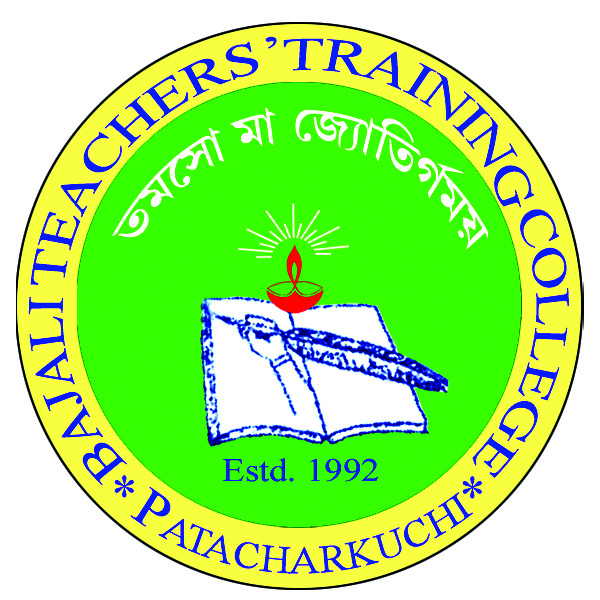 OFFICE OF THE PRINCIPALBAJALI  TEACHERS’  TRAINING  COLLEGEP.O. PATACHARKUCHI-781326DIST. BARPETA (ASSAM)ESTD : : 1992Tel. No. 03666264780(RECOGNISED BY THE NCTE AND PERMANENTLY AFFILIATED TO GAUHATI UNIVERSITY)FACILITIES ADDED DURING THE LAST QUARTERSl No.		Name					Quantity	Overhead Projetor			01			DG   ((Generator)			01			Water Filter				02			CCTV		(16 Cameras)		04   Sets of Machines			Biometric Attendance  (Teachers)	01			Biometric Attendance  (Teachers)	01			Sound System				01  Set		Xerox Machine				01	(Dr. H Das)Bajali T T CollegePatacharkuchi 